vks…e~^lHkh euq’;ksa ij bZ”oj ds vla[; midkjksa ds dkj.k lHkh mlds _.kh* &eueksgu dqekj vk;Z] nsgjknwuAD;k euq’; bZ”oj dk _.kh gS\	;fn gS rks og bZ”oj dk _.kh dc o dSls cuk\ euq’; bZ”oj dk _.kh dc cuk] bl iz”u dk mRrj gS fd og lnk ls bZ”oj dk _.kh gS vkSj gj iy o gj {k.k mldk _.k c<+rk gh tk jgk gSA ;g ckr vkSj gS fd LoHkko ls /kkfeZd gksus ls bZ”oj euq’; ij tks Hkh d`ik djrk gS rFkk vius ,s”o;Z dh o’kkZ vkfn djrk gS] og mldh vgSrqdh vFkkZr~ iz;kstu o LokFkZ jfgr d`ik gksrh gSA bZZ”oj dh d`ik ds ihNs mldk viuk dksbZ futh ykHk] iz;kstu] LokFkZ o fgr ugha gksrkA og rks iw.kZ dke vFkkZr~ iw.kZ vkuUn esa gj iy o gj {k.k jgrk gSA /kkfeZd gksus ds dkj.k gh og ,dns”kh] vYiK o Kku o xfr xq.k okyh thokRekvksa ds fgr o muds lq[k vkfn dh bPNk ls muds iwoZ tUe ds dekZuqlkj mUgsa euq’; vkfn ukuk ;ksfu;ksa esa ls fdlh ,d ;ksfu esa tUe nsrk gSA tUe nsus esa bZ”oj dks thokRek ds Hkkoh ekrk&firk dk p;u djuk gksrk gS ftls og djrk gSA ml thokRek ds fy, ,d “kjhj dk fuekZ.k bZ”ojh; fu;eksa ls gksrk gS vkSj fuekZ.k iwjk gksus ij mldk tUe gksrk gSA euq’; ;ksfu esa tUe ysdj og thokRek vius LokHkkfod Kku dk mi;ksx dj uSfefRrd Kku izkIr dj o vius thou ds mn~ns”; o drZO;ksa dks tkudj lnkpj.k vkfn deksZa esa izo`Rr gksrk gSA “kjhj dks LoLFk j[kuk] mldh “kfDr;ksa esa o`f)] fLFkjrk o mls fujksx j[kus ds fy, Hkkstu dh vko”;drk gksrh gS ftlds fy, mls d`f’k vkfn dksbZ ,d dk;Z o O;olk; djuk gksrk gSA O;olk; ls izkIr /ku o nzO;ksa ls og Hkkstu] vkokl o oL= vkfn dh vko”;drkvksa dks iwjk djrk gSA bu vko”;drkvksa lfgr drZO; o vdrZO; ds cks/k ds fy, mls fdlh Kkuh vkpk;Z dh “kj.k esa tkdj v/;;u djuk gksrk gSA vkpk;Z mldh cqf) dk fodkl o mUufr mls Kku nsdj djrk gSA ;fn vkpk;Z bZ”oj o l`f’V fo’k;d lR; oSfnd Kku ls iw.kZ gS rks mldk f”k’; mlds vuq#i lPpk Kkuh curk gSA ;fn vkpk;Z vYi ;k feF;kKkuh gS rks mlh ds vuq#i f”k’; Hkh curk gS o gksrk gSA bZ”oj D;ksafd bl lf`’V dk lz’Vk ok jpf;rk gS] ikyudrkZ o lagkjdrkZ gS] vr% thokRekvksa dks euq’; tUe esa uSfefRrd Kku dh iwfrZ ds fy, mlus l`f’V dh vkfn esa mRiUu pkj _f’k;ksa dks pkj osn _Xosn] ;tqosZn] lkeosn vkSj vFkoZosn dk Kku fn;k gS vkSj fQj mu vfXu] ok;q] vkfnR; vkSj vafxjk pkj _f’k;ksa dks izsj.kk dj czg~ek th vkfn vU; _f’k;ksa ds lg;ksx ls mudk izpkj izlkj Hkh djkrk gSA l`f’V esa osnk/;;u dh ijEijk izo`Rr djkdj euq’;ksa ds lq[k ds fy, bZ”oj mls izy; dky rd pykuk pkgrk gSA blh izdkj l`f’V ds vkjEHk ls izpfyr gksdj osnksa dh ;g ijEijk orZeku le; rd pyh vkbZ gS vkSj vkxs Hkh pysxhA fdlh dkj.k ;fn euq’; osnksa dh j{kk ok osnk/;u esa vkyL; o izekn djsaxs rks blds #dus o cUn gksus dk nks’k Hkh euq’;ksa ij gh gksxk ftlls orZeku o Hkfo’; dh lUrfRr;ksa dks gkfu gksxhA egf’kZ n;kuUn ¼1825&1883½ ds le; esa ,slh gh fLFkfr cuh FkhA osn o oSfnd Kku loZFkk yqIr gksus ds dkxkj ij Fkk ijUrq _f’k n;kuUn us vkdj ok ijekRek us mUgsa Hkstdj ml fLFkfr dk lq/kkj fd;kA _f’k n;kuUn ds viwoZ iq#’kkFkZ o ri ls vkt osn loZlqyHk gSaA budh j{kk o osn fo|k dh mUufr djuk lHkh euq’;ksa dk ije /keZ gSA lalkj esa ukuk er&erkUrj gSaA mudh /keZ lEer f”k{kk;sa gh euq’;ksa dks ekuuh; gksrh gaS] “ks’k izk;% vdrZO; gh gksrh gSaA osnksa dh lHkh f”k{kkvksa dk ikyu gh /keZ gSA euq’; dks er&erkUrjksa esa u HkVd dj osnksa dh “kj.k esa vkuk pkfg;s vkSj oSfnd thou O;rhr dj vius thou dk dY;k.k djuk pkfg;sA 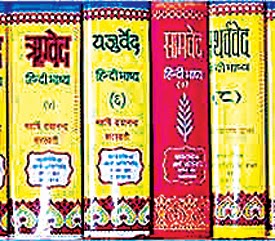 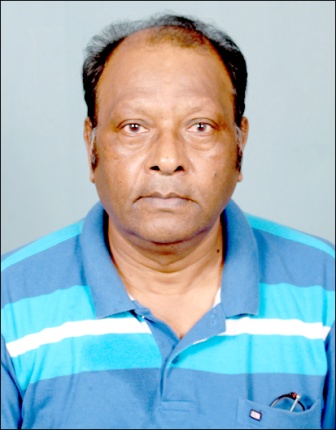 	bZ”oj us euq’;ksa ok thokRekvksa ds lq[k ds fy, ;g l`f’V cukbZ] euq’;ksa dks veSFkquh o eSFkquh l`f’V esa tUe fn;k vkSj osnksa dk Kku nsdj drZO; o vdrZO;ksa dk cks/k djk;k] ;g ,d izdkj ls mldk lalkj dh leLr ekuo tkfr ij _.k gSA ;fn gesa edku ysuk gksrk gS rks Hkkjh /kujkf”k nsdj [kjhnuk iM+rk gSA ;fn iSls u gks rks _.k izkIr djuk gksrk gSA Hkkstu ds fy, Hkh /ku pkfg;s] og Hkh iq#’kkFkZ ls dekus ds lkFk _.k ysdj gh izkIr fd;k tkrk gSA fo|ktZu ds fy, Hkh vktdy ekrk&firk /ku dk O;; djrs gSaA ftuds ikl /ku ugha og f”k{kk ls oafpr jg tkrs gSaA ;g l`f’V vkSj gekjk “kjhj ,d izdkj ls gekjs fuokl x`g gSaA osnksa dk Kku gh lPph o eqdEey f”k{kk gSA vr% lHkh euq’; o izk.kh bZ”oj ds _.kh gSA _.k pqdkus ds fy, euq’; ds ikl bZ”oj dks nsus ds fy, fdlh izdkj dk dksbZ viuk inkFkZ o /ku ugha gSA vr% og lnk ls bZ”oj dk _.kh gS vkSj ges”kk jgsxkA 	ijekRek U;k;dkjh Hkh gSA og lHkh thokRekvksa dks U;k; iznku djrk gSA ge euq’; ;ksfu esa gksa ;k vU; fdlh ;ksfu esa] ;fn dksbZ gekjs fo#) dksbZ vijk/k djrk o gesa vuko”;d d’V nsrk gS rks vijk/kh dks n.M nsus dk dke Hkh bZ”oj gh djrk gSA blds lkFk ijekRek us euq‘; o lHkh izkf.k;ksa dks vkRej{kk ds lk/ku fn;s gSaA muls Hkh og ijekRek dk _.kh gSA ;fn dksbZ fdlh ds izfr v/keZ o vU;k; dk O;ogkj djrk gS rks mls dgk tk ldrk gS fd rsjs dqdeksZa dk rq>s vkxkeh thou o ijtUe esa vo”; Qy feysxkA ge lalkj esa euq’;ksa dks vusd nq%[kksa ls xzflr ns[krs gSaA ;g lHkh nq%[k euq’;ksa ds v”kqHk o iki deksZa ds dkj.k gh gksrs gSaA ;fn euq’; nq%[kksa dks /kS;Z ds lkFk lgu djrs gq, “kqHk deksZa dk vkpj.k o oSfnd /keZ dk ikyu djrk gS rks dkykUrj esa u dsoy mlds lHkh nq%[k nwj gks tkrs gSa vfirq og lq[kksa dks izkIr Hkh djrk gSA ;g O;oLFkk loZ= n`f’Vxkspj gksrh gSA ;fn fdlh nq%[k dk dkj.k le> esa u vk;s rks mls iwoZ tUeksa dk Hkksx Hkh ekuk tk ldrk gSA pk.kD; us lq[k dk vk/kkj /keZ dks crk;k gSA /keZ esa ri Hkh lfEefyr gSA ri dgrs gh /kekZpkj esa d’V lgu djus dksA vr% lalkj esa fo|eku f=fo/k nq%[kksa dks ri ekudj lgu djus ls Hkh mu ij fot; ikbZ tk ldrh gSA Jh yky cgknqj “kkL=h vkSj Jh ujsUnz eksnh th dk iwoZ o ckn dk thou blds mnkgj.k ekus tk ldrs gSaA vr% ri ls izkIr lq[k tks gesa bZ”ojh; O;oLFkk ls feyrk gS] ftlds fy, geus bZ”oj dks dqN fn;k ugha gS] og Hkh ,d izdkj ls euq’;ksa ij bZ”oj dk _.k gh gksrk gSA 	gesa dksbZ O;fDr dqN oLrq ;k inkFkZ nsrk gS rks ge mldk /kU;okn djrs gSaA ge fdlh dks ekxZ Hkh crk nsa rks Hkh mlds _.k Lo:Ik ge mldk /kU;okn djrs gSaA MkDVj ls ge jksx dk mipkj iwNrs gSa rks mls Qhl esa iSls nsrs gSa vkSj /kU;okn Hkh djrs gSaA /kU;okn dk vFkZ gh gesa ml O;fDr ds izfr _.k dk cks/k lk djkrk gSA bZ”oj us gesa vla[; inkFkZ fn;s gSa vkSj gekjs ”kjhj esa pyus okyh ,d ,d “okal bZ”oj dh vksj ls gesa o lHkh izkf.k;ksa dks fu%”kqYd lsok ok nsu gSA vr% gesa mlds izfr +_.k o d`rKrk dk Hkko j[kuk pkfg;sA mldk _.k ,slk gS tks fdlh Hkh izdkj ls mrkjk ugha tk ldrkA mlds fy, gekjs ikl viuk dqN gS gh ugha ftlls fd bZ”oj dks lq[k feyrk gksA vr% gesa d`rKrk dk Hkko j[krs gq, mldk /kU;okn djuk pkfg;sA blh dks /;ku esa j[krs gq, gekjs fo}ku _f’k;ksa us izkr% o lk;a lU/;k o bZ”k vpZuk dk fo/kku fd;k gSA lalkj dh lHkh mikluk i)fr;ksa o HkfDr vkfn dk;ksZa esa oSfnd lU/;k mRre gSA _f’k n;kuUn us bls osnksa ds vk/kkj ij cuk;k gSA blesa bZ”oj ds izfr d`rKrk j[krs gq, mlds /kU;okn dk iwjk Hkko iznf”kZr gks tkrk gS vkSj lkFk esa bZ”oj ls vusd izkFkZuk;sa Hkh gksrh gSa ftlesa ,d izkFkZuk le`) /kekZuqlkj thou O;rhr djrs gq, b’V flf) lfgr eks{k dh izkfIr Hkh gSA vPNk LokLF;] yEch vk;q] cyoku bfUnz; o “kjhj dh Hkh izkFkZuk;sa Hkh lU/;k esa gSaA eulk ifjdzek eU=ksa esa bZ”oj dks lHkh fn”kkvksa esa mifLFkr ekudj mldh vusd “kfDr;ksa dk Lej.k fd;k tkrk gS o mlds midkjksa ds fy, mls vusd ckj ueu fd;k tkrk gSA lU/;k ds vUr esa Hkh ueLdkj eU= dk fo/kku gS vkSj rhuksa rkiksa o nq%[kksa ls lnk cps jgsa] ;g dgdj lU/;k dks lekIr djrs gSaA vr% bZ”oj ds _+.kh lHkh euq’;ksa dks oSfnd /keZ dk ikyu djrs gq, lU/;k] ;K o osnk/;;u vkfn osnksDr dk;Z djrs gq, oSfnd thou O;rhr dj bZ”oj ds _.k ls m_.k gksus ds fy, bZ”oj ds izfr d`rKrk iznf”kZr djus ds lkFk mldks ueu djuk pkfg;sA blh ls gekjk dY;k.k gksxk vkSj ge bZ”oj ds fe= o l[kk cu ldsaxsA geus bZ”oj ds _.k fo’k; ij dqN fopkj fd;k] mls gh izLrqr dj jgs gSaA ;fn ikBdksa dks ;g vPNk yxrk gS rks gekjk Je lkFkZd gksxkA vks…e~ “ke~A		&eueksgu dqekj vk;ZIkrk% 196 pqD[kwokyk&2nsgjknwu&248001Qksu%09412985121 